SPRINT4.0: internazionalizzazione e competenze su Industria 4.0 per gli studentiSPRINT4.0 è un corso di 5 giorni che avrà l’obiettivo di formare studenti di Ingegneria sui temi di Industria 4.0 e che prevede il riconoscimento di 3CFU. Il video descrizione del progetto qui:https://www.youtube.com/watch?v=mV1MgB11QycIl corso nasce nell’ambito di un progetto europeo Erasmus+ in cui sono coinvolti partner universitari ed aziende provenienti da Spagna e Germania. Il corso si terrà presso il GATE Center dal 23/09/2019 al 27/09/2019.Il corso tratta temi legati all'industria 4.0 e sarà composto da lezioni frontali e workshop con casi reali di applicazione (microcontrollori e cobot etc.). Durante la settimana i partecipanti verranno divisi in gruppi e saranno tenuti a rispondere ad una challenge lanciate da un’impresa estera partner, in cui avranno un mese di tempo per poter sviluppare un prEtotipo.Due membri del team vincitore della challenge avranno la possibilità di effettuare un tirocinio di un mese presso l’azienda partner spagnola nella città di Barcellona con le copertura di tutte le spese da parte dell'Università.Informazioni dettagliate nel bando: SPRINT4.0 - BandoPer iscriversi al corso è necessario compilare il form al seguente link:https://www.sprint40.eu/join/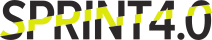 